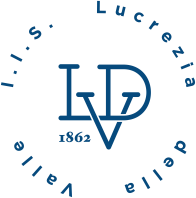 	                                                                                                          Anno scolastico 2023/24AL PERSONALE DOCENTEAL PERSONALE ATA                   Istituto di Istruzione Superiore                                                 “L. Della Valle”Loro Sedi  All’Albo Sindacale On-Line Al Sito della scuola - Area riservataOggetto: COMUNICAZIONE ASSEMBLEA SINDACALE GIORNO  02 ottobre                 in orario di servizio dalle ore 08:00 alle ore 11:00 in modalità mistaSi prega di prendere visione dell’avviso affisso all’Albo.Si invita pertanto, il personale docente e ATA in servizio nella data prevista per l’assemblea a produrre “dichiarazione individuale di partecipazione espressa in forma scritta” utilizzando l’apposito modello, tempestivamente e, comunque, entro e non oltre le ore 10.00 del 11:00 del29/09/2023 (indicare una data di due gg. prima della data dell’assemblea) all’indirizzo email dell’istituto.Cosenza, lì  26/09/2023         				Il Dirigente Scolastico          f.to prof.ssa Rossana PerriFirma autografa sostituita a mezzo stampa ex art.3, c.2 D.Lgs n.39/93